Приложение № 7-5к Приказу Отдела образования Турочакского района от 07.07.2017   г. № 420 Секция № 5.Секция  учителей  иностранного  языка.Тема:  «Методическая и профессиональная компетентность педагога как условие его эффективной деятельности  в достижении высокого качества образования».Руководитель: Зейбель Наталия Николаевна, МОУ «Турочакская СОШ».Место проведения: 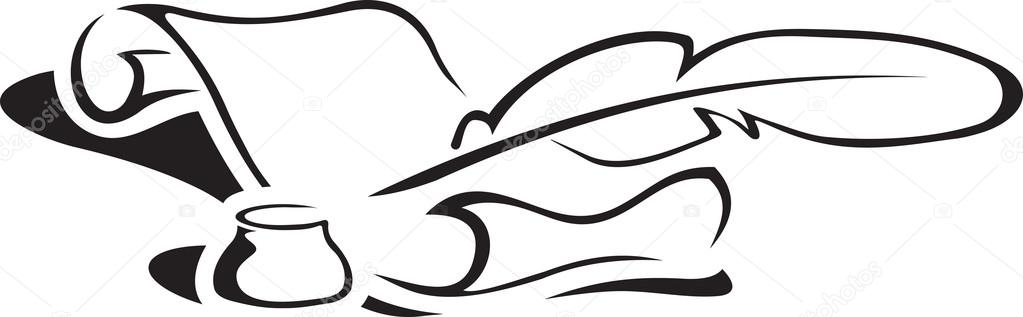 №Наименование мероприятияОтветственный- Приветствие. План  работы секции.Зейбель Н. Н. МОУ «Турочакская СОШ»Повышение профессиональной компетенции педагога как условие повышения качества образования.Сутягина А.Н.Петрова В.С.Отдел образованияАнализ результатов ГИА (ОГЭ, ЕГЭ) по иностранному языку 2016-2017 уч.г.Выявленные проблемы – пути их решения. Запланированная работа по улучшению результатов ГИА.  Зейбель Н. Н. МОУ «Турочакская СОШ»Все участники.Особенности подготовки к ГИА. Из опыта работы.Привороцкая Е.Г.МОУ «Турочакская СОШ»Достижение предметных, метапредметных и личностных результатов в процессе обучения иностранному языку в условиях реализации ФГОС ООО.Капишникова И.А.МОУ «Турочакская СОШ»Организация работы с одаренными детьми.Раннее (7-8 класс) выявление школьников для подготовки к ГИА.Чахно Н.А. МОУ «Турочакская СОШ»Применение информационных технологий на уроках  иностранного языка.Курусканова И.А.МОУ «Турочакская СОШ»Организация внеурочной деятельности по иностранному языку.Галкина О.Н.МОУ «Турочакская СОШ»Работа РМО: Анализ  и  план работы  МО на 2017-2018 уч.г.  Зейбель Н. Н. МОУ «Турочакская СОШ»Разное.Подведение итогов работы секции. Зейбель Н. Н. МОУ «Турочакская СОШ»